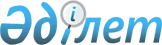 Об организации и обеспечении приписки к призывному участку граждан мужского пола, которым в 2012 году исполняется семнадцать лет
					
			Утративший силу
			
			
		
					Решение акима Урджарского района Восточно-Казахстанской области от 26 декабря 2011 года N 15. Зарегистрировано Управлением юстиции Урджарского района Департамента юстиции Восточно-Казахстанской области 13 января 2012 года за N 5-18-140. Прекращено действие по истечении срока, на который решение было принято (письмо аппарата акима Урджарского района ВКО от 07 августа 2012 года № 04-09/2032)

      Сноска. Прекращено действие по истечении срока, на который решение было принято (письмо аппарата акима Урджарского района ВКО от 07 августа 2012 года № 04-09/2032).      В соответствии с подпунктом 13) пункта 1 статьи 33 Закона Республики Казахстан от 23 января 2001 года «О местном государственном управлении и самоуправлении в Республике Казахстан», пунктом 3 статьи 17 Закона Республики Казахстан от 8 июля 2005 года «О воинской обязанности и воинской службе» аким Урджарского района РЕШИЛ:



      1. Организовать в январе-марте 2012 года проведение приписки граждан мужского пола, которым в 2012 году исполняется семнадцать лет, к призывному участку государственного учреждения «Отдел по делам обороны Урджарского района».



      2. В целях своевременного и качественного проведения приписки рекомендовать государственному учреждению «Отдел по делам обороны Урджарского района» подготовить призывной участок и принять меры, установленные законодательством.



      3. Рекомендовать коммунальному государственному казенному предприятию «Медицинское объединение № 1 Урджарского района» обеспечить необходимым количеством врачей-специалистов и среднего медицинского персонала для качественного медицинского освидетельствования юношей.

      4. Контроль за исполнением настоящего решения оставляю за собой.



      5. Решение вводится в действие по истечении десяти календарных дней после дня его первого официального опубликования.      Аким района                                Б. Жанаков      Согласовано:      Начальник государственного

      учреждения «Отдел по делам

      обороны Урджарского района»                К. Кулсеитов      26 декабря 2011 г.      Директор коммунального

      государственного казенного

      предприятия «Медицинское

      объединение № 1 Урджарского района»        Б. Мадрахимов      26 декабря 2011 г.
					© 2012. РГП на ПХВ «Институт законодательства и правовой информации Республики Казахстан» Министерства юстиции Республики Казахстан
				